АДМИНИСТРАЦИЯ ВЛАДИМИРСКОЙ ОБЛАСТИПОСТАНОВЛЕНИЕ ГУБЕРНАТОРАот 5 февраля 2014 г. N 62О ПРОВЕДЕНИИ ОБЛАСТНОГО КОНКУРСА ДОБРОВОЛЬЧЕСКИХ ПРОЕКТОВМОЛОДЕЖИ "ВАЖНОЕ ДЕЛО"В соответствии с постановлением администрации области от 20.12.2016 N 1132 "О государственной программе Владимирской области "Реализация государственной молодежной политики, патриотическое воспитание, поддержка молодежных и детских общественных объединений Владимирской области" и в целях развития добровольчества на территории области постановляю:(в ред. постановлений администрации Владимирской области от 28.03.2017 N 260, от 13.03.2020 N 153, постановления Правительства Владимирской области от 05.05.2023 N 318)1. Провести областной конкурс добровольческих проектов молодежи "Важное дело" (далее - Конкурс).2. Утвердить Положение о проведении областного конкурса добровольческих проектов молодежи "Важное дело" согласно приложению.(в ред. постановления администрации Владимирской области от 13.03.2020 N 153)3. Министерству образования и молодежной политики Владимирской области обеспечить организацию и проведение Конкурса.(в ред. постановлений администрации Владимирской области от 01.02.2022 N 34, от 11.10.2022 N 695, постановления Правительства Владимирской области от 05.05.2023 N 318)4. Признать утратившим силу постановление Губернатора области от 31.01.2013 N 89 "Об областном конкурсе проектов молодежных и детских общественных объединений для оказания государственной поддержки".5. Контроль за исполнением настоящего постановления возложить на заместителя Губернатора области, курирующего вопросы социального развития.(п. 5 в ред. постановления администрации Владимирской области от 09.06.2021 N 348)6. Настоящее постановление вступает в силу со дня его официального опубликования.Губернатор областиС.Ю.ОРЛОВАПриложениек постановлениюГубернатораВладимирской областиот 05.02.2014 N 62ПОЛОЖЕНИЕО ПРОВЕДЕНИИ ОБЛАСТНОГО КОНКУРСА ДОБРОВОЛЬЧЕСКИХПРОЕКТОВ МОЛОДЕЖИ "ВАЖНОЕ ДЕЛО"1. ОБЩИЕ ПОЛОЖЕНИЯ1.1. Настоящее Положение определяет порядок проведения областного конкурса добровольческих проектов молодежи "Важное дело" (далее - конкурс) в рамках реализации государственной программы Владимирской области "Реализация государственной молодежной политики, патриотическое воспитание, поддержка молодежных и детских общественных объединений Владимирской области".(п. 1.1 в ред. постановления Правительства Владимирской области от 05.05.2023 N 318)1.2. Целями конкурса являются:- развитие и популяризация молодежного добровольческого движения Владимирской области;- создание условий для повышения гражданской активности и созидательного потенциала молодежи.1.3. Задачи конкурса:- выявление и поддержка лучших социально значимых инициатив молодежи, оформленных в виде конкурсных проектов, направленных на организацию добровольческого труда молодежи;- популяризация инновационных форм социальной активности молодежи;- повышение мотивации молодых людей к оказанию помощи, проявлению действенной инициативы в решении социально значимых проблем местного сообщества.1.4. Конкурс проводится ежегодно.2. ПРИОРИТЕТНЫЕ НАПРАВЛЕНИЯ КОНКУРСА2.1. Конкурс проводится по следующим направлениям:- "Добровольчество" - проекты, направленные на развитие добровольчества в молодежной среде (организация деятельности добровольческих отрядов по разным направлениям, создание штабов добровольцев, обучение добровольцев и др.);- "Патриотическое воспитание" - проекты, направленные на нравственное, гражданское и патриотическое воспитание молодежи (мероприятия по сохранению исторической памяти и культурного наследия; развитие краеведческой и поисковой работы; патриотические акции и др.);- "Экология и Туризм" - проекты, направленные на благоустройство среды проживания, развитие молодежного туризма и отдыха (проведение палаточных лагерей и профильных смен, туристических походов, экспедиций, школ выживания, трудовые десанты в общественных местах и др.);- "Творчество" - проекты, направленные на развитие творческого потенциала молодежи (проведение творческих акций, концертов, фестивалей, праздников; поддержка творческих объединений и др.);- "Семья, материнство и детство" - проекты, направленные на укрепление института молодой семьи (пропаганда семейных ценностей и ответственного родительства среди молодежи; развитие семейного отдыха, спорта, культурной и иной досуговой деятельности молодых семей и др.);- "Равные возможности" - проекты, направленные на интеграцию молодых людей с инвалидностью в общественную, социально-экономическую и культурную жизнь общества (мероприятия для молодых людей с инвалидностью по любому из предложенных направлений);- "Профилактика асоциальных явлений" - проекты, направленные на профилактику всех негативных зависимостей, экстремизма, а также развитие толерантности и межнационального согласия (мероприятия по профилактике наркомании, алкогольной, табачной и иных зависимостей, молодежного экстремизма, мероприятия межкультурного и межрелигиозного взаимодействия, развитие толерантности в молодежной среде и др.);- "Здоровый образ жизни и спорт" - проекты, направленные на воспитание культуры здорового образа жизни, вовлечение молодежи в занятия физической культурой и спортом (организация массовых спортивных мероприятий, фестивалей экстремальных видов спорта, мероприятия с участием волонтеров спорта, фитнес-тренировки и мастер-классы по приготовлению здоровой пищи и др.).2.2. Один проект может быть подан для участия в одном направлении.3. УСЛОВИЯ УЧАСТИЯ В КОНКУРСЕ3.1. Исполнителями конкурсного проекта могут выступить:- молодые люди в возрасте от 14 до 35 лет, проживающие на территории Владимирской области;(в ред. постановления администрации Владимирской области от 10.03.2021 N 114)- инициативные группы молодежи, объединившиеся в целях реализации проекта.3.2. Выдвижение конкурсного проекта для участия в конкурсе осуществляется муниципальным образованием, на территории которого планируется реализация проекта.3.3. Для участия в конкурсе муниципальное образование в течение 30 дней с даты объявления конкурса направляет в Министерство образования и молодежной политики Владимирской области следующие документы:(в ред. постановлений администрации Владимирской области от 01.02.2022 N 34, от 11.10.2022 N 695, постановления Правительства Владимирской области от 05.05.2023 N 318)- письменную заявку согласно приложению N 1;- описание конкурсного проекта согласно приложению N 2;- электронную копию описания конкурсного проекта;- видеофайл с презентацией проекта, которая включает в себя описание и представление конкурсного проекта (до 3 минут).(абзац введен постановлением Правительства Владимирской области от 05.05.2023 N 318)Дополнительно руководитель конкурсного проекта регистрируется на сайте АИС "Молодежь России": https://myrosmol.ru и подает заявку участника, выбрав из списка мероприятие "Областной конкурс добровольческих проектов молодежи "Важное дело".(п. 3.3 в ред. постановления администрации Владимирской области от 10.03.2021 N 114)3.4. В описание конкурсного проекта включаются:- краткая информация об исполнителях проекта;- цели и задачи проекта;- механизм реализации, основные этапы и сроки реализации проекта;- результаты, достигнутые к настоящему времени;- коллектив исполнителей, непосредственно ответственных за реализацию проекта;- предполагаемые конечные результаты, их социальная значимость (какие категории, какое количество детей и молодежи примут участие или получат услуги) и экономическая целесообразность;- смета расходов на реализацию проекта, включающая все предполагаемые затраты и источники финансирования.3.5. Конкурсный проект должен иметь срок реализации в течение текущего года.3.6. Наименование проекта должно состоять из букв русского алфавита.(п. 3.6 в ред. постановления администрации Владимирской области от 01.02.2022 N 34)3.7. Подавая заявку на участие в конкурсе, муниципальное образование подтверждает свое согласие с условиями конкурса и порядком получения средств по итогам конкурса.(п. 3.7 в ред. постановления администрации Владимирской области от 01.02.2022 N 34)3.8. Конкурсные документы, не отвечающие требованиям пунктов 3.3 - 3.6 настоящего Положения и (или) представленные после окончания срока приема, не рассматриваются.(п. 3.8 введен постановлением администрации Владимирской области от 01.02.2022 N 34)4. ПОДВЕДЕНИЕ ИТОГОВ КОНКУРСА4.1. Конкурсные проекты в течение 60 дней после окончания срока приема рассматриваются Экспертно-консультативным советом по молодежной политике при Правительстве Владимирской области (далее - Экспертно-консультативный совет по молодежной политике), который определяет:(в ред. постановления Правительства Владимирской области от 05.05.2023 N 318)5 проектов - лауреатов 1 степени;15 проектов - лауреатов 2 степени;30 проектов - лауреатов 3 степени.(п. 4.1 в ред. постановления администрации Владимирской области от 01.02.2022 N 34)4.2. Размер средств областного бюджета, выделяемых на реализацию проектов, ставших лауреатами конкурса, составляет:145 тысяч рублей для проектов - лауреатов 1 степени каждому;(в ред. постановления Правительства Владимирской области от 05.05.2023 N 318)65 тысяч рублей для проектов - лауреатов 2 степени каждому;(в ред. постановления Правительства Владимирской области от 05.05.2023 N 318)30 тысяч рублей для проектов - лауреатов 3 степени каждому.(в ред. постановления Правительства Владимирской области от 05.05.2023 N 318)(п. 4.2 в ред. постановления администрации Владимирской области от 01.02.2022 N 34)4.3. Конкурсные проекты оцениваются Экспертно-консультативным советом по молодежной политике на основании следующих критериев:- соответствие проекта тематике, целям и условиям конкурса;- актуальность и социальная значимость проекта;- наличие новизны идей, подходов, используемых социальных технологий;- осуществимость проекта (в том числе и реалистичность сроков выполнения проекта);- эффективность проекта (соотношение затрат и планируемого результата);- количество участников проекта и охват жителей социальными услугами в рамках реализации проекта.4.4. Все конкурсные проекты проходят заочную защиту, которая включает в себя просмотр видеопрезентаций конкурсных проектов экспертами.(п. 4.4 в ред. постановления Правительства Владимирской области от 05.05.2023 N 318)4.5. Перечисление денежных средств на реализацию проектов, ставших лауреатами конкурса, осуществляется путем предоставления из областного бюджета межбюджетных трансфертов бюджетам соответствующих муниципальных образований.4.6. Итоги конкурса и распределение межбюджетных трансфертов бюджетам муниципальных образований утверждаются постановлением Правительства Владимирской области в течение 30 дней после заседания Экспертно-консультативного совета по молодежной политике.(в ред. постановления Правительства Владимирской области от 05.05.2023 N 318)4.7. Средства областного бюджета, полученные по итогам конкурса, могут расходоваться исключительно на цели, связанные с реализацией проектов, ставших лауреатами конкурса.4.8. По истечении срока выполнения проекта, ставшего лауреатом конкурса, исполнитель проекта предоставляет финансовый и содержательный отчеты о реализации проекта в Министерство образования и молодежной политики Владимирской области.(в ред. постановлений администрации Владимирской области от 14.09.2021 N 579, от 01.02.2022 N 34, от 11.10.2022 N 695, постановления Правительства Владимирской области от 05.05.2023 N 318)Приложение N 1к Положениюо проведении областного конкурсадобровольческих проектовмолодежи "Важное дело"Заполняется на бланке организации         В Министерство образованияс указанием даты и исходящего номера      и молодежной политики                                          Владимирской области                                  ЗАЯВКА     на участие в областном конкурсе добровольческих проектов молодежи                               "Важное дело"___________________________________________________________________________       (наименование исполнительного органа местного самоуправления)направляет проект _________________________________________________________                                   (наименование проекта)для  участия в областном конкурсе добровольческих проектов молодежи "Важноедело" по направлению ______________________________________________________                                 (наименование направления)Исполнитель проекта _______________________________________________________Контактные данные (Телефон, e-mail) _______________________________________К заявке прилагается описание проекта на ____ л. и на электронном носителе.Руководитель                                  подпись                Ф.И.О.М.П.Приложение N 2к Положениюо проведении областного конкурсадобровольческих проектовмолодежи "Важное дело"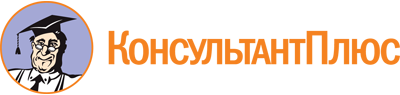 Постановление Губернатора Владимирской обл. от 05.02.2014 N 62
(ред. от 05.05.2023)
"О проведении областного конкурса добровольческих проектов молодежи "Важное дело"
(вместе с "Положением о проведении областного конкурса добровольческих проектов молодежи "Важное дело")Документ предоставлен КонсультантПлюс

www.consultant.ru

Дата сохранения: 10.06.2023
 Список изменяющих документов(в ред. постановлений администрации Владимирской областиот 28.03.2017 N 260, от 31.01.2018 N 50, от 13.03.2020 N 153,от 29.07.2020 N 467, от 10.03.2021 N 114, от 09.06.2021 N 348,от 14.09.2021 N 579, от 01.02.2022 N 34, от 11.10.2022 N 695,постановления Правительства Владимирской областиот 05.05.2023 N 318)Список изменяющих документов(в ред. постановлений администрации Владимирской областиот 28.03.2017 N 260, от 31.01.2018 N 50, от 13.03.2020 N 153,от 29.07.2020 N 467, от 10.03.2021 N 114, от 09.06.2021 N 348,от 14.09.2021 N 579, от 01.02.2022 N 34, от 11.10.2022 N 695,постановления Правительства Владимирской областиот 05.05.2023 N 318)Список изменяющих документов(в ред. постановлений администрации Владимирской областиот 01.02.2022 N 34, от 11.10.2022 N 695,постановления Правительства Владимирской областиот 05.05.2023 N 318)Список изменяющих документов(введено постановлением администрации Владимирской областиот 13.03.2020 N 153)Проектна участие в областном конкурседобровольческих проектов молодежи "Важное дело"Проектна участие в областном конкурседобровольческих проектов молодежи "Важное дело"Проектна участие в областном конкурседобровольческих проектов молодежи "Важное дело"Проектна участие в областном конкурседобровольческих проектов молодежи "Важное дело"Проектна участие в областном конкурседобровольческих проектов молодежи "Важное дело"Проектна участие в областном конкурседобровольческих проектов молодежи "Важное дело"1.Наименование молодежного и детского общественного объединения или инициативной группыНаименование молодежного и детского общественного объединения или инициативной группыНаименование молодежного и детского общественного объединения или инициативной группы2.Название проектаНазвание проектаНазвание проекта3.НоминацияНоминацияНоминация4.Руководитель проекта (ФИО, возраст, номер мобильного телефона)Руководитель проекта (ФИО, возраст, номер мобильного телефона)Руководитель проекта (ФИО, возраст, номер мобильного телефона)5.Исполнители проекта (ФИО, возраст)Исполнители проекта (ФИО, возраст)Исполнители проекта (ФИО, возраст)6.Запрашиваемая суммаЗапрашиваемая суммаЗапрашиваемая сумма7.Сумма софинансирования с указанием источников (при наличии)Сумма софинансирования с указанием источников (при наличии)Сумма софинансирования с указанием источников (при наличии)8.Цель проектаЦель проектаЦель проекта9.Задачи проектаЗадачи проектаЗадачи проекта10.Краткое описание проектаКраткое описание проектаКраткое описание проекта11.Основные мероприятия проектаОсновные мероприятия проектаОсновные мероприятия проекта12.Механизм реализации проекта с указанием всех этапов и сроков реализацииМеханизм реализации проекта с указанием всех этапов и сроков реализацииМеханизм реализации проекта с указанием всех этапов и сроков реализации13.Количество участников проекта и охват жителей социальными услугами в рамках реализации проектаКоличество участников проекта и охват жителей социальными услугами в рамках реализации проектаКоличество участников проекта и охват жителей социальными услугами в рамках реализации проекта14.Предполагаемые результаты реализации проектаПредполагаемые результаты реализации проектаПредполагаемые результаты реализации проекта15. Смета расходов на реализацию проекта15. Смета расходов на реализацию проекта15. Смета расходов на реализацию проекта15. Смета расходов на реализацию проекта15. Смета расходов на реализацию проекта15. Смета расходов на реализацию проектаN п/пНаименование расходовКоличествоСтоимость за единицуСуммаИсточник финансирования1.Подпись руководителя проектаПодпись руководителя проектаПодпись руководителя проектаПодпись руководителя проектаФИОФИО